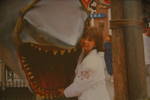 MARIA     T.   SMITH1906 VIA VENETOCAMARILLO, CA 93010universitygrad@yahoo.com http://mariasmithcorner.tumblr.com/rsshttp://101wisdom.blogspot.comhttp:mariatersmith.blogspot.com805.482.4080OBJECTIVE                                       GUEST    ENGLISH   TEACHER                    EDUCATIONBACHELOR OF SCIENCE  DEGREE  IN  FINANCE                UNIVERSITY   OF IMMACULATE CONCEPTION, PHIL.  POST GRADUATE  STUDIES  IN  PROPERTY MANAGEMENT,  REAL ESTATE PRINCIPLES, TAXATION  AND  AUDITING AT UNIVERSITY OF CALIFORNIA, SANTA BARBARA, USASKILLSENGLISH  BIBLE  TEACHER  IN  CALIFORNIA,   USAENGLISH  TEACHER   IN  ASIAENGLISH  PUBLIC   SPEAKER  IN  ASIA PROJECTS  MANAGEMENT AND  BUDGETINGPROGRAM  MANAGEMENTORGANIZED   AND DEVELOPED   CHRISTIAN   PROGRAMSORGANIZED  AND  DEVELOPED  LEADERSHIP SEMINARORGANIZED  PROGRAMS   ON   LIFE  SKILLSTIME  MANAGEMENTDEVELOPED   TEAM  BUILDINGTUTOR   OF  EXCEL,  MS WORD,   ACCESS,  POWER POINT, QUICKBOOK   IN  SANTA   BARBARA,  CAPROVIDED   SEMINAR  ON  SIMPLE STEPS  TO  A POWERFUL  PRAYERLIFEPROVIDED SEMINAR  ON  DRUG-FREE  STRESS  MANAGEMENTDATA   MANAGEMENTINTERESTSHIRT  PAINTING,  LANDSCAPE   PAINTING,   LANDSCAPE   GARDENING,   PLAYING  THE  PIANO,  DANCING,  PHOTOGRAPHY,   CULINARY   ARTS,    HEALTHY   RECIPES,   PROPERTY   MANAGEMENT,   INVESTMENT ANALYSIS,   FRUGAL    TRAVELING, BUDGETING,    BLOGGING   ON  LIFE PERSONAL A  FRUGAL  TRAVELERI WAS   BAPTIZED   AT THE    JORDAN   RIVER,     ISRAEL(2011)I CAN   SING IN ENGLISH,  HEBREW   AND ARAMAIC